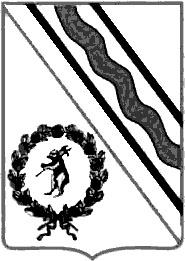 Муниципальный Совет                           Тутаевского муниципального района                         РЕШЕНИЕ(в редакции Решения  МС ТМР  от  24.12.2020 № 97-г)от 22.12.2016  № 166-гг. ТутаевОб  утверждении  Положения  о  порядке  проведенияконкурса  по  отбору  кандидатур  на  должность  ГлавыТутаевского муниципального района    	В соответствии с Федеральным законом от 06.10.2003 № 131-ФЗ «Об общих принципах организации местного самоуправления в Российской Федерации» Муниципальный Совет Тутаевского муниципального районаРЕШИЛ:1.Утвердить  прилагаемое  Положение  о  порядке проведения конкурсапо  отбору  кандидатур  на  должность   Главы  Тутаевского муниципального района.2. Контроль за исполнением настоящего решения возложить на постоянную        комиссию     Муниципального       Совета         Тутаевскогомуниципального района по экономической политике и вопросам местного самоуправления (Коротков С.Ю.).3. Настоящее решение  вступает в силу  после  вступления в силу решения  Муниципального Совета Тутаевского  муниципального  района от 22.12.2016    № 165-г  «О  внесении  изменений  и дополнений  в  Устав Тутаевского  муниципального  района», но не  ранее   официального опубликования  настоящего  решения.Председатель Муниципального СоветаТутаевскогомуниципального района				В.А.КудричевПРИЛОЖЕНИЕк решению Муниципального Совета Тутаевского  муниципального района от 22.12.2016 № 166-гПОЛОЖЕНИЕо порядке проведения конкурса по отбору кандидатур на должность Главы Тутаевского  муниципального района(в редакции  Решения  МС  ТМР  от 24.12.2020 № 97-г)  1.    Общие положения1.1. Настоящее Положение разработано в соответствии с Федеральными законами  от 06.10.2003 № 131-ФЗ «Об общих принципах организации местного самоуправления в Российской Федерации», от 12.06.2002 № 67-ФЗ «Об основных гарантиях избирательных прав и права на участие в референдуме граждан Российской Федерации», от 25.12.2008 № 273-ФЗ «О противодействии коррупции», законами Ярославской области от 16.10.2014 № 59-з «О сроках полномочий, наименованиях, порядке формирования, иных вопросах организации и деятельности органов местного самоуправления муниципальных образований Ярославской области», от 09.07.2009 № 40-з «О мерах по противодействию коррупции в Ярославской области» и определяет порядок проведения конкурса по отбору кандидатур на должность Главы Тутаевского муниципального района (далее – Главы муниципального района).   1.2. Организация и проведение конкурса осуществляется конкурсной комиссией, являющейся временным коллегиальным органом, образуемым в порядке, установленном действующим федеральным законодательством для проведения конкурса.2. Цель проведения конкурсаЦелью проведения конкурса является отбор на альтернативной основе кандидатур для избрания на должность Главы муниципального района  из числа граждан, представивших документы для участия в конкурсе, с учётом имеющихся у них профессионального образования и (или) профессиональных знаний и навыков.3. Условия участия в конкурсе3.1. Право на участие в конкурсе имеют граждане, достигшие на день проведения конкурса 21 года.2К числу требований, которые  являются предпочтительными для осуществления Главой муниципального района полномочий по решению вопросов местного значения, относятся:1) наличие высшего образования;2) наличие  стажа (опыта) работы по  специальности, направлению подготовки, либо  стажа (опыта) работы  на  руководящих  должностях в органах  государственной  власти,  в  органах  местного  самоуправления, не менее  пяти  лет.  3.2. При  проведении конкурса граждане, представившие документы для участия в конкурсе, имеют равные права независимо от пола, расы, национальности, языка, происхождения, имущественного и должностного положения, места жительства, отношения к религии, убеждений, принадлежности к общественным объединениям, а также других обстоятельств. 3.3. Гражданин, изъявивший желание участвовать в конкурсе, лично представляет следующие документы: 1)личное заявление об участии в конкурсе по форме в соответствии с приложением 1 к настоящему Положению с обязательством в случае его избрания прекратить деятельность, несовместимую с замещением должности Главы муниципального района.Если  у  гражданина  имелась  или  имеется  судимость, в  заявлении, предусмотренном  настоящим  подпунктом, указываются сведения  о  судимости  гражданина, а  если  судимость  снята  или  погашена,- также  сведения  о  дате  снятия  или  погашения  судимости;2) копию паспорта или иного заменяющего его документа (соответствующий  документ  предъявляется  при  подаче  документов, необходимых  для  участия  в  конкурсе); 3) копию трудовой книжки, заверенную  нотариально  или  кадровой  службой  по  месту  работы (службы) и (или) иные документы, подтверждающие трудовую (служебную) деятельность гражданина; 4) копию документа об образовании (соответствующий  документ предъявляется  при  подаче  документов,  необходимых  для  участия  в  конкурсе); 5) сведения о своих доходах, расходах, об имуществе и обязательствах имущественного характера, а также сведения о доходах, расходах, об имуществе и обязательствах имущественного характера своих супруги (супруга) и несовершеннолетних детей по форме, утверждённой Указом Президента Российской Федерации от 23.06.2014 № 460;6) согласие на обработку персональных данных по форме в соответствии с приложением 2 к настоящему Положению.(пункт 3.3. в  редакции  Решения  МС ТМР  от  24.12.2020 № 97-г)33.4. По желанию гражданина  им могут быть представлены документы или их копии о полученном дополнительном профессиональном образовании, о присвоении учёной степени, учёного звания, о наградах, рекомендации руководителей органов государственной власти или органов местного самоуправления. 3.5. Гражданин представляет в конкурсную комиссию вместе с иными документами, необходимыми для участия в конкурсе, письменное уведомление о том, что он, его супруга (супруг), несовершеннолетние дети не имеют счета (вклады), не хранят наличные денежные средства и ценности в иностранных банках, расположенных за пределами территории Российской Федерации, не владеют и (или) не пользуются иностранными финансовыми инструментами. 3.6. Гражданин вправе представить в конкурсную комиссию вместе с иными документами, необходимыми для участия в конкурсе, письменное изложение своих предложений по организации работы в должности Главы муниципального района.3.7. Приём документов, указанных  в пунктах 3.3-3.6 настоящего Положения осуществляется в течение не  менее  10  рабочих  дней со дня опубликования решения Муниципального Совета  Тутаевского муниципального района об объявлении конкурса в порядке, предусмотренном в информации об условиях конкурса.(пункт 3.7 в  редакции  Решения  МС ТМР от 24.12.2020 № 97-г)3.8. Несвоевременное представление документов, предусмотренных настоящим Положением для участия в конкурсе, либо представление таких документов не в полном объёме является основанием для отказа гражданину в праве на участие в конкурсе. 3.9. В случае установления обстоятельств, препятствующих избранию гражданина Главой муниципального района, он информируется об этом комиссией в письменной форме, в течение  3  рабочих  дней  со  дня  выявления  указанных  обстоятельств. 3.10. Расходы, понесённые гражданином в связи с участием в конкурсе (проезд к месту проведения конкурса и обратно, наём жилого помещения,пользование услугами средств связи всех видов и т.д.), осуществляются за счёт  собственных средств. 4. Конкурсная комиссия4.1.Подготовку  и  проведение   конкурса  осуществляет  конкурсная  комиссия (далее – комиссия). Общее  число  членов  комиссии  составляет  8  человек. При  этом  одна  четвертая  членов  комиссии  назначается  Муниципальным     Советом    Тутаевского  муниципального  района, одна4четвертая – Муниципальным  Советом  городского  поселения  Тутаев, а  половина – Губернатором  Ярославской  области.Действующий  Глава  муниципального  района  либо  лицо, исполняющее  обязанности  Главы  муниципального  района, в  целях  принятия  Губернатором  Ярославской  области  и  Муниципальным  Советом  городского  поселения  Тутаев  решения  о  назначении  членов  комиссии  направляет  в  их  адрес  соответствующее  обращение  с  приложением  копий   решения  Муниципального  Совета  Тутаевского  муниципального  района  об  объявлении  конкурса, а  также  положения  о  порядке  проведения  конкурса.Комиссия  считается  сформированной  после  определения  её  персонального  состава  Муниципальным  Советом  Тутаевского  муниципального  района, Муниципальным  Советом  городского  поселения  Тутаев  и  Губернатором  Ярославской  области.(пункт 4.1 в  редакции Решения МС ТМР  от 24.12.2020 № 97-г)4.2. Комиссия формируется на период проведения конкурса в порядке, установленном статьёй 36 Федерального закона от 06.10.2003 №131-ФЗ «Об общих принципах организации местного самоуправления в Российской Федерации». 4.3. В своей работе комиссия руководствуется нормативными правовыми актами Российской Федерации и Ярославской области, муниципальными правовыми актами Тутаевского муниципального района и настоящим Положением.4.4. Комиссия  состоит  из  председателя  и  членов  комиссии. На  первом  заседании  комиссии  избирается  секретарь  комиссии,  затем  избирается  председатель  комиссии. Протокол  заседания  ведет  секретарь  комиссии.В  случае  отсутствия  принятого  решения  по  вопросу  избрания  председателя  либо  равенства  числа  голосов  членов  комиссии  по  вопросу  избрания  председателя, комиссией  проводится  повторное  голосование. В  случае  проведения  повторного  голосования  по  вопросу  избрания  председателя  более  одного  раза  и  отсутствия  принятого  решения, конкурс  признается  несостоявшимся.В  случае  признания  конкурса  несостоявшимся  секретарь  комиссии, не  позднее  двух  рабочих  дней  со  дня  заседания  комиссии, в  письменном   виде  уведомляет  об  этом  Муниципальный  Совет  городского   поселения  Тутаев, Губернатора  Ярославской  области.В  случае  признания  конкурса  несостоявшимся, членами  конкурсной  комиссии  не  могут  быть  назначены  лица, ранее  назначенные  членами  конкурсной  комиссии  в  конкурсе, который  был  признан  несостоявшимся (за  исключением случая, когда  конкурс  признан  несостоявшимся  в  случае  отсутствия  необходимого  количества  кандидатов, в  том  числе  в  случае5подачи  несколькими  или  всеми  кандидатами  заявления  об  отказе  от  участия  в  конкурсе).(пункт 4.4. в редакции Решения  МС  ТМР  от 24.12.2020 № 97-г)4.5. Председатель комиссии:1) назначает и проводит заседания комиссии;2) осуществляет общее руководство работой комиссии;3) председательствует на заседаниях комиссии;4) распределяет обязанности между членами комиссии;5) контролирует исполнение решений, принятых комиссией;6) подписывает протоколы заседаний и иные документы, издаваемые комиссией. 4.6. Комиссия обладает следующими полномочиями: 1) организует проведение конкурса; 2) обеспечивает соблюдение равенства прав граждан при проведении конкурса в соответствии с действующим законодательством;3) рассматривает документы граждан, поступившие на конкурс, и осуществляет регистрацию кандидатов на должность Главы муниципального района; 4) при необходимости привлекает к работе комиссии экспертов; 5) рассматривает заявления и вопросы, возникающие в процессе подготовки и проведения конкурса; 6) обеспечивает реализацию иных мероприятий, связанных с подготовкой и проведением конкурса; 7) определяет результаты конкурса и представляет на рассмотрение Муниципального  Совета  Тутаевского  муниципального района кандидатов для избрания на должность Главы муниципального района.4.7.Организационной  формой  деятельности  комиссии  являются  заседания. Заседание   комиссии   считается   правомочным   если    на   нёмприсутствует  не  менее  2/3  от  установленной  численности  членов  комиссии. Решения  комиссии  принимаются  большинством  голосов  от  числа  присутствующих  на  заседании  членов  комиссии. При  равенстве  голосов  голос  председателя  комиссии  является  решающим.	(пункт 4.7 в Редакции  Решения  МС  ТМР  от 24.12.2020 № 97-г)4.8. Организационное и материально-техническое обеспечение деятельности комиссии осуществляется Администрацией Тутаевского муниципального района.В рамках указанных полномочий  должностные лица Администрации Тутаевского муниципального района:а) осуществляют приём документов  от  граждан, изъявивших  желание  участвовать  в  конкурсе и передачу  указанных  документов  в  комиссию  для  регистрации кандидатов;6б) на основании документов, представленных  гражданами, формируют для каждого  члена  комиссии  пакет  документов по  каждому  участнику  конкурса;  в) обеспечивают:- доведение принятых комиссией решений до сведения участников Конкурса  в письменном виде в течение 3 рабочих дней со дня принятия такого решения;- направление  протокола заседания комиссии об итогах конкурса и документов, оформленных на каждого кандидата, в Муниципальный Совет Тутаевского муниципального района  для  принятия  решения об  избрании на должность Главы муниципального  района;- сохранность документов, представленных в комиссию участникамиконкурса, последующий возврат этих документов участникам  конкурса   под расписку или высылку документов этим лицам заказной корреспонденцией, либо уничтожение указанных документов с составлением соответствующего акта.- передачу документов лица, назначенного на должность Главы муниципального  района, специалистам кадровой службы Администрации Тутаевского муниципального района для последующего формирования и ведения в установленном порядке личного дела Главы муниципального  района. 5. Порядок проведения конкурса5.1. Конкурс по отбору кандидатур на должность Главы муниципального района объявляется решением Муниципального Совета  Тутаевского муниципального района.5.2. Решение Муниципального Совета Тутаевского муниципального района об объявлении конкурса принимается не  позднее  чем за 1 месяц до окончания срока полномочий действующего Главы муниципального района, а в случае досрочного прекращения полномочий Главы муниципального района – в срок, позволяющий обеспечить  возможность  избрания  Главы муниципального  района не  позднее  чем  через  шесть  месяцев  после  возникновения  данного  обстоятельства, и подлежит опубликованию в Тутаевской  массовой муниципальной газете «Берега»  и размещению на официальном  сайте Администрации  Тутаевского муниципального района.(пункт 5.2  в  редакции Решения МС  ТМР  от  24.12.2020 № 97-г)5.3. Опубликование условий конкурса, сведений о дате, времени и месте его проведения должно быть произведено не позднее, чем за 20 дней до дня проведения конкурса.75.4. Конкурс проводится в форме рассмотрения комиссией документов и сведений, представленных гражданами для участия в конкурсе.При рассмотрении документов, представленных гражданами, комиссия проверяет достоверность сведений, содержащихся в этих документах, а также соответствие этих документов требованиям, установленным действующим законодательством и настоящим Положением. 5.5. Комиссия имеет право на дополнительную проверку представленных документов, а также на запрос иной информации о гражданах, участвующих в конкурсе. 5.6. Кандидатами на должность Главы муниципального района не могут быть зарегистрированы граждане, которые на день проведения конкурса имеют в соответствии с Федеральным законом от 12.06.2002 № 67-ФЗ «Об основных гарантиях избирательных прав и права на участие в референдуме граждан Российской Федерации» ограничения пассивного избирательного права для избрания выборным должностным лицом местного самоуправления, а именно: 1) признанные судом недееспособными или содержащиеся в местах лишения свободы по приговору суда;2) граждане Российской Федерации, имеющие гражданство иностранного государства либо вид на жительство или иной документ, подтверждающий право на постоянное проживание гражданина Российской Федерации на территории иностранного государства. Указанные граждане вправе быть избранными Главой муниципального района, если это предусмотрено международным договором Российской Федерации;3) осуждённые к лишению свободы за совершение тяжких и (или) особо тяжких преступлений и имеющие на день проведения конкурса неснятую и непогашенную судимость за указанные преступления;4) осуждённые к лишению свободы за совершение тяжких преступлений, судимость которых снята или погашена, - до истечения десяти лет со дня снятия или погашения судимости;5) осуждённые к лишению свободы за совершение особо тяжких преступлений, судимость которых снята или погашена, - до истечения пятнадцати лет со дня снятия или погашения судимости;6) осуждённые за совершение преступлений экстремистской направленности, предусмотренных Уголовным кодексом Российской Федерации, и имеющие на день проведения конкурса неснятую и непогашенную судимость за указанные преступления, если на таких лиц не распространяется действие подпунктов 4 и 5  настоящего пункта;«6.1)осужденные  к  лишению  свободы  за  совершение  преступлений, предусмотренных  статьей  106, частью  второй  статьи 107, частью  третьей  статьи  110.1, частью  второй  статьи  112, частью  второй  статьи  119, частью  первой  статьи  126, частью  второй  статьи 127, частью  первой  статьи 127.2, статьей 136, частями  второй  и   третьей  статьи 141,   частью8первой  статьи  142, статьей  142.1, частями  первой  и  третьей  статьи  142.2, частью  первой  статьи  150, частью  второй  статьи 158,частями  второй  и  пятой  статьи  159, частью  второй  статьи  159.1, частью  второй  статьи  159.2, частью  второй статьи  159.3, частью  второй  статьи  159.5, частью  второй  статьи  159.6, частью  второй  статьи  160, частью  первой  статьи  161, частью  второй  статьи 167, частью  третьей  статьи  174, частью  третьей  статьи  174.1, частью  второй  статьи  189, частью  первой  статьи 200.2, частью  второй  статьи  200.3, частью  первой  статьи  205.2, частью  второй  статьи  207.2, статьей  212.1, частью  первой  статьи  228.4, частью  первой  статьи  230, частью  первой  статьи  232, частью  первой  статьи  239, частью  второй  статьи  243.4, частью  второй  статьи  244, частью  первой статьи  258.1, частями  первой  и  второй  статьи  273, частью  первой  статьи  274.1, частью  второй  статьи  280, частью  второй  статьи  280.1, частью  первой  статьи  282,  частью  третьей  статьи  296,  частью  третьей  статьи  309, частями  первой  и  второй  статьи  313,  частью  первой  статьи  318, частью  второй  статьи  354, частью  второй  статьи  354.1  Уголовного  кодекса  Российской  Федерации, и  имеющие  на  день  проведения  конкурса  неснятую    и    непогашенную    судимость    за    указанные   преступления.Ограничение  действует  до  истечения  пяти  лет  со  дня  снятия  или  погашения  судимости;	(подпункт 6.1 дополнен  Решением  МС ТМР  от 24.12.2020 № 97-г)7) подвергнутые административному наказанию за совершение административных правонарушений, предусмотренных статьями 20.3 и 20.29 Кодекса Российской Федерации об административных правонарушениях, если проведение конкурса состоится до окончания срока, в течение которого лицо считается подвергнутым административному наказанию.5.7. Если срок действия ограничений пассивного избирательного права, предусмотренных подпунктами 4, 5 и  6.1 пункта 5.6 настоящего Положения, истекает до дня проведения конкурса, гражданин, пассивное избирательное право которого было ограничено, имеет право быть зарегистрированным кандидатом для участия в конкурсе.(пункт 5.7  в  редакции  Решения  МС  ТМР  от  24.12.2020 3 97-г)5.8. Если деяние, за совершение которого был осуждён гражданин, в соответствии с новым уголовным законом не признаётся тяжким или особо тяжким преступлением, действие ограничений пассивного избирательного права, предусмотренных подпунктами 3, 4, 5 пункта 5.6 настоящей статьи, прекращается со дня вступления в силу этого уголовного закона.5.9. Если тяжкое преступление, за совершение которого был осуждён гражданин, в соответствии с новым уголовным законом признаётся особо тяжким преступлением или если особо тяжкое преступление, за совершение которого был осуждён гражданин, в соответствии с новым уголовным законом     признаётся   тяжким   преступлением, ограничения    пассивного9избирательного права, предусмотренные подпунктами 4 и 5 пункта 5.6 настоящего Положения, действуют до истечения десяти лет со дня снятия или погашения судимости.5.10. При наличии в отношении гражданина Российской Федерации вступившего в силу решения суда о лишении его права занимать муниципальные должности в течение определённого срока этот гражданин не может быть зарегистрирован в качестве кандидата для участия в конкурсе, если проведение конкурса состоится до истечения указанного срока.5.11. Гражданин Российской Федерации, замещавший должность Главы муниципального района и ушедший с указанной должности в отставку по собственному желанию, в том числе в связи с избранием его депутатом либо на иную выборную должность, замещение которой несовместимо со статусом Главы муниципального района, либо отрешённый от должности Главы муниципального района Губернатором  Ярославской  области, не может быть зарегистрирован кандидатом на должность Главы муниципального района при проведении конкурса, назначенного в связи с указанными обстоятельствами.(пункт 5.11  в  редакции  Решения  МС ТМР  от  24.12.2020 №; 97-г) 5.12. К участию в конкурсе не допускаются также граждане в случаях представления ими заведомо подложных документов либо наличия в представленных документах недостоверных сведений. 5.13. Конкурс проводится при наличии не менее двух кандидатов, зарегистрированных комиссией.6. Порядок определения и оформления результатов конкурса6.1. Определение результатов конкурса осуществляется на закрытом заседании комиссии путём проведения открытого голосования членов комиссии по каждому кандидату большинством голосов от числа присутствующих на заседании членов комиссии. 6.2. По итогам проведённого конкурса комиссия принимает одно из следующих решений: 1) о признании конкурса состоявшимся и  представлении Муниципальному Совету Тутаевского муниципального района не менее двух кандидатов, прошедших отбор, для избрания на должность Главы муниципального района;2) о признании конкурса несостоявшимся по причине отсутствия необходимого количества кандидатов, в том числе в случае подачи несколькими или всеми кандидатами заявления об отказе от участия в конкурсе, в  случае  проведения  повторного  голосования  по  вопросу  избрания  председателя  комиссии  более  одного  раза  и  отсутствия  принятого  решения.(подпункт  2  в  редакции  Решения  МС  ТМР  от  24.12.2020 № 97-г)106.3. Мотивированное решение комиссии о признании гражданина не прошедшим конкурсный отбор по основаниям, указанным в настоящем Положении, оформляется протоколом заседания комиссии.6.4. Протокол итогового заседания конкурсной комиссии должен содержать:1) дату и номер протокола;2) повестку заседания;3) общее количество членов комиссии и число членов комиссии, присутствовавших на заседании;4) число граждан, подавших заявления на участие в конкурсе;5) число граждан, допущенных  к  участию в конкурсе;(подпункт 5  в  редакции  Решения  МС ТМР от  24.12.2020 № 97-г)6) число граждан, отказавшихся от участия в конкурсе;7) решение о представлении кандидатов в Муниципальный  Совет Тутаевского муниципального района для избрания на должность Главы муниципального района. 6.5. Член комиссии, не согласный с решением комиссии, вправе выразить в письменной форме своё особое мнение, которое должно быть приложено к решению комиссии. 6.6. Протокол   заседания    комиссии   об   итогах  конкурса   вместе   сдокументами, оформленными комиссией на каждого кандидата, отобранного по результатам проведения конкурса, не позднее трёх рабочих дней со дня принятия решения направляется в Муниципальный  Совет Тутаевского муниципального района для принятия решения об избрании на должность Главы муниципального района одного из кандидатов, представленных комиссией.6.7. Граждане, подавшие  заявления  на  участие  в  конкурсе, информируются  о  его  результатах  в  письменной  форме  не  позднее  трёх рабочих  дней  со  дня  принятия  комиссией  итогового  решения.(пункт 6.7  в  редакции Решения  МС  ТМР  от 24.12.2020 № 97-г)6.8. Муниципальный Совет Тутаевского муниципального района не позднее чем через 10 рабочих дней со дня поступления протокола итогового заседания комиссии проводит заседание для принятия решения об избрании одного из кандидатов, представленных комиссией, на должность Главы муниципального района. Решение об избрании на должность Главы муниципального района принимается  путём открытого  голосования  большинством  голосов  от  установленной  численности  депутатов.(пункт 6.8  в  редакции Решения  МС  ТМР  от 24.12.2020 № 97-г)6.9. В случае признания конкурса несостоявшимся или  непринятия Муниципальным  Советом  Тутаевского  муниципального района  решения  об  избрании  Главы  муниципального  района  из  числа  кандидатов, представленных  конкурсной  комиссией  по  результатам  конкурса, новый  конкурс          назначается       Муниципальным       Советом      Тутаевского11муниципального  района  в  течение  10  рабочих   дней со  дня  наступления  указанных  оснований.(пункт 6.9 в  редакции  Решения  МС  ТМР от  24.12.2020 № 97-г)6.10. Лицо, избранное на должность Главы муниципального района, обязано в пятидневный срок после принятия Муниципальным  Советом  Тутаевского муниципального района решения об избрании его на эту должность представить в Муниципальный  Совет  Тутаевского  муниципального района копию приказа (иного документа) об освобождении его от обязанностей, несовместимых со статусом Главы муниципального района, либо копии документов, удостоверяющих подачу в указанный срок заявления об освобождении от указанных обязанностей. 6.11. В случае отказа одного из представленных комиссией кандидатов от избрания на должность Главы муниципального района, либо выявления обстоятельств, препятствующих избранию одного из кандидатов на должность Главы муниципального района, Муниципальный Совет Тутаевского муниципального района принимает решение об избрании на должность Главы муниципального района другого кандидата либо об объявлении нового конкурса по отбору кандидатур на должность Главы муниципального района.6.12. В случае, если гражданин, избранный на должность Главы муниципального района, не выполнит требование, предусмотренное пунктом 6.10 настоящего Положения, Муниципальный  Совет Тутаевского муниципального района отменяет своё решение об избрании кандидата на должность Главы муниципального района и объявляет новый конкурс по отбору кандидатур на должность Главы муниципального района. 6.13. Решение  Муниципального Совета Тутаевского муниципального района  о  результатах    конкурса   подлежит  опубликованию   в Тутаевскоймассовой муниципальной  газете «Берега» и размещению на официальном сайте Администрации  Тутаевского муниципального района.	(пункт 6.13..в  редакции  Решения  МС  ТМР  от  24.12.2020 № 97-г)ПРИЛОЖЕНИЕ 1к Положению о порядке проведения конкурса по отбору кандидатур на  должность Главы Тутаевского муниципального района ФормаВ конкурсную комиссию Тутаевского муниципального района от _____________________________________,                                                                         фамилия, имя отчество___________________________________________зарегистрированного (зарегистрированной) по адресу: _______________________________________________                        адрес регистрации по месту жительства_______________________________________________           ЗАЯВЛЕНИЕ об участии в конкурсе по отбору кандидатур на должность Главы Тутаевского муниципального районаЯ, _____________________________________________________________________,                                                              фамилия, имя, отчество) представляю прилагаемые документы для участия в конкурсе по отбору кандидатур на должность Главы Тутаевcкого муниципального района.С ограничениями, препятствующими регистрации кандидатом на должность Главы муниципального района, ознакомлен (ознакомлена).В случае избрания на должность Главы Тутаевского муниципального района обязуюсь прекратить деятельность, несовместимую с замещением указанной должности.Решение о результатах конкурса прошу сообщить по адресу: _______________________________________________________________________________________________.К заявлению прилагаются:1) копия паспорта (иной заменяющий его документ); 2) копия трудовой книжки и (или) иные документы, подтверждающие трудовую (служебную) деятельность; 3) копия документа об образовании; 4) сведения о своих доходах, об имуществе и обязательствах имущественного характера, а также сведения о доходах, об имуществе и обязательствах имущественного характера моих супруги (супруга),  несовершеннолетних детей по форме, утверждённой Указом Президента Российской Федерации от 23.06.2014 № 460; 5) уведомление о том, что я, мои супруга (супруг), несовершеннолетние дети не имеют счета (вклады), не хранят наличные денежные средства и ценности в иностранныхбанках, расположенных за пределами территории Российской Федерации, не владеют и (или) не пользуются иностранными финансовыми инструментами;6) сведения о наличии (отсутствии) судимости (если судимость снята или погашена, - также сведения о дате снятия или погашения судимости);7) согласие на обработку персональных данных;8) копии документов о повышении квалификации в процессе трудовой деятельности в должности государственной (муниципальной) службы или работы по специальности (направлению подготовки); наличии государственных наград, знаков профессионального отличия, учёной степени кандидата или доктора наук, заверенные нотариально или специалистами кадровых служб по месту работы (службы), рекомендации руководителей органов государственной власти или органов местного самоуправления.Телефон для связи: _________________________  «_____»_________________201__ г.          __________________   /_____________________/                                                                                                      подпись                        расшифровка подписиПРИЛОЖЕНИЕ 2к Положению о порядке проведения конкурса по отбору кандидатур на  должность Главы Тутаевского муниципального района ФормаВ конкурсную комиссию Тутаевского муниципального района от _______________________________________,                                                       фамилия, имя и отчествопаспорт _________________________________________                                      серия, номер, кем и когда выдан_______________________________________________,         зарегистрированного (зарегистрированной) по адресу: ________________________________________________                  адрес регистрации по месту жительства________________________________________________                                                        CОГЛАСИЕна обработку персональных данныхЯ, _____________________________________________________________________,фамилия, имя, отчестводаю согласие Администрации Тутаевского муниципального района, конкурсной комиссии по проведению конкурса по отбору кандидатур на должность Главы Тутаевcкого муниципального района в соответствии со статьёй 9 Федерального закона от 27 июля 2006 года № 152-ФЗ «О персональных данных» на автоматизированную, а также без использования средств автоматизации обработку моих персональных данных, содержащихся в документах, которые представлены мной в конкурсную комиссию для участия в конкурсе.Перечень действий с персональными данными, на совершение которых даётся согласие: сбор, запись, систематизация, накопление, хранение, уточнение (обновление, изменение), извлечение, использование, передача (распространение, предоставление, доступ), обезличивание, блокирование, удаление, уничтожение. Настоящее согласие даётся на период с _____________________________________ 							              дата подачи заявлениядо истечения сроков хранения соответствующей информации или документов, содержащих указанную информацию, определяемых в соответствии с законодательством Российской Федерации.«_____»_________________201__ г.               _________________  /____________________/                                                                      подпись                     расшифровка подписи